ZAKŁAD WODOCIĄGÓW I KANALIZACJI W MŁYNARACH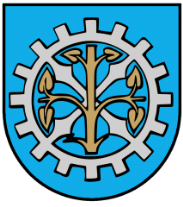 14-420 MŁYNARY, UL. WARSZAWSKA 6ATEL: 55 248-60-81, FAX: 55 248-60-38 E-MAIL: wodociagi@mlynary.plNIP: 5783129912 REGON: 369470228 
                          Załącznik nr 1 do umowy z dnia ………………..2021 r.                                                  Młynary, dnia …………………… r.                                         PROTOKÓŁ ZDAWCZO-ODBIORCZY1. ZDAJĄCY:…………………………………………………………………………………………………………………………………………………………………………………………………………………………2. ODBIERAJĄCY:…………………………………………………………………………………………………………….…………………………………………………………………………………………………………….3. PRZEDMIOT ODBIORU:Marka samochodu ………………………………………………………………………..…….. Model/Typ ………………………………………………………………………………………Numer rejestracyjny pojazdu ……………………………………………………………………Numer dowodu rejestracyjnego …………………………………………………………………Ubezpieczenie OC ………………………………………………………………………………Stan licznika …………………………………………………………………………………….4. Wraz z samochodem przekazano: ….………………………………………………………………………………………………………..………………………………………………………………………………………………………………………………………………………………………………………………………………………...5. Przedstawiciele Zamawiającego potwierdzają zgodność odbieranego przedmiotu umowy                              z parametrami określonymi w szczegółowym opisie przedmiotu zamówienia stanowiącym załącznik nr 2 do zapytania ofertowego z dnia 03.12.2021 r. 6. Uwagi zgłoszone do protokołu :…………………………………………………………………………………………………………….…………………………………………………………………………………………………………….…………………………………………………………………………………………………………….…………………………………………………………………………………………………………….…………………………………………………………………………………………………………….…………………………………………………………………………………………………………….7. Protokół podpisano bez zastrzeżeń/z zastrzeżeniami * w dwóch jednobrzmiących egzemplarzach, po jednym dla każdej ze stron.………………………………                                                       ………………………………….              Zdający                                                                                                   Odbierający*Niepotrzebne skreślić